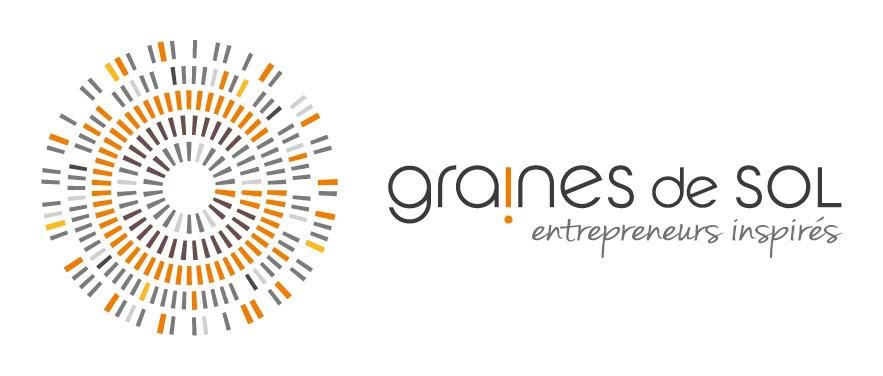 Compte rendu de la réunion du POST du 10/09/2019Rappel ODJJournée stratégique : l’idée est de refaire une journée comme à St alban, pour partager la stratégie. I- Validation du compte renduRevue des axes stratégiques => Anne Gaël et Amandine se voient sur le cahier des charges de la formation du POST le 24/09 => nécessité d’avancer sur la formation des membres du POST et sur la journée de travail sur notre opérationnalitéUn doodle va être fait pour une journée début novembre (Stephan et Fleur) Objectif : formation sur la gouvernance partagée ET rappel et partage autour de la stratégie existante et à venirUne seconde ½ journée doit suivre sur les actions stratégiques et leur déclinaison opérationnelle avec le POST et l’équipe ‘appuiLe compte rendu de la réunion du 17 juillet est validé II- Budget 2020Le budget tient compte des actions à venir. L’externalisation des paies va être cessée à partir de janvier. Un autre prestataire va venir paramétrer les paies et nous verrons si une aide sera mise en place ensuite. Une embauche d’un chargé d’accueil ou de gestion est prévue. Rien n’est mis sur la CAE Culture dans ce budget. Une solution doit être trouvée pour remplacer Winscop en 2022. C’est un point important car impactant pour le suivi des entrepreneurs. Les différents postes sont détaillés.  Le budget 2020 est validéIII- Dédommagement membres POSTAprès discussions, il est décidé : que les membres du POST perçoivent un dédommagement par présence aux réunions. Pour cela, Stephan regarde le régime des indemnités ; la faisabilité sera proposée au vote à la prochaine AG (envisager une rétroactivité si vote positif à l'AG)les missions données aux entrepreneurs feront l’objet d’une indemnisation qui sera déterminée lors du prochain POSTIV- Retours sur les projets en cours Mathieu part à la fin de la semaine, donc Inès le remplace.Valérie revient. Anne Laure est arrivée hier pour la CAE Culture. 
Marie-Colombe annonce sa démission du POST.Les 10 ans avancent. Le groupe travaille d’arrache pied. Il faut réfléchir aux mensuelles et au lien « inter générationnel ». La prochaine est le 1er octobreLa 1ère réunion des entrepreneurs matures est le 16 septembre au matin.V- Calendrier des axes stratégiquesCela sera vu lors de la 2ème demie journée. VI- Questions diversesSujet de la contribution à reprendreSituation de Talents Croisés évoquée, ils gèrent des soucis importants de départs et de conflits. Stéphan risque d’être fort sollicité de ce côté-là.